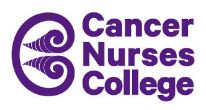 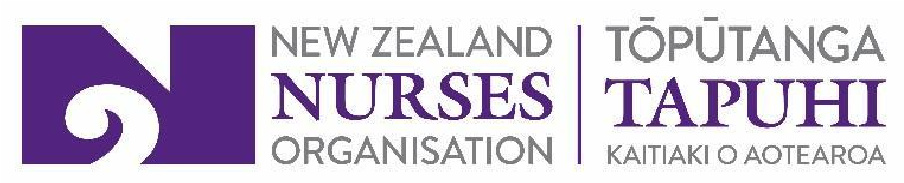 EXPRESSION OF INTEREST (EOI) TO JOIN THECANCER NURSES COLLEGE (CNC) (NZNO)I,  _________________________________________________________________ wish to submit an Expression of Interest (EOI) to join the CNC (NZNO) committee.Address (Personal)			            	    ______________________________________________________________________________________________________________________________________________________________________________________________________________________________________________________Mobile____________________________________________________________________________E-mail ____________________________________________________________________________Area of current work ________________________________________________________________NZNO Membership No ______________________________________________________________Length of time as a member of the CNC_________________________________________________Work experience, include level of responsibility: _______________________________________________________________________________________________________________________________________________________________________________________________________________________________________________________________________________________________Explain briefly what inspired you to submit an EOI. (if relevant, include previous committee experience).________________________________________________________________________________________________________________________________________________________________________________________________________________________________________________________________________________________________________________________________________Signature ________________________________   Date ___________________________________Please attach a recent photograph. Passport size or a close-up is preferable.Please return the completed EOI Form to: 
CNC Secretarycancernursesnz@gmail.com by midday on 30 April 2024.To be valid, this form must be signed by the nominee who is a member of the 
Cancer Nurses College, and be received by the closing date.